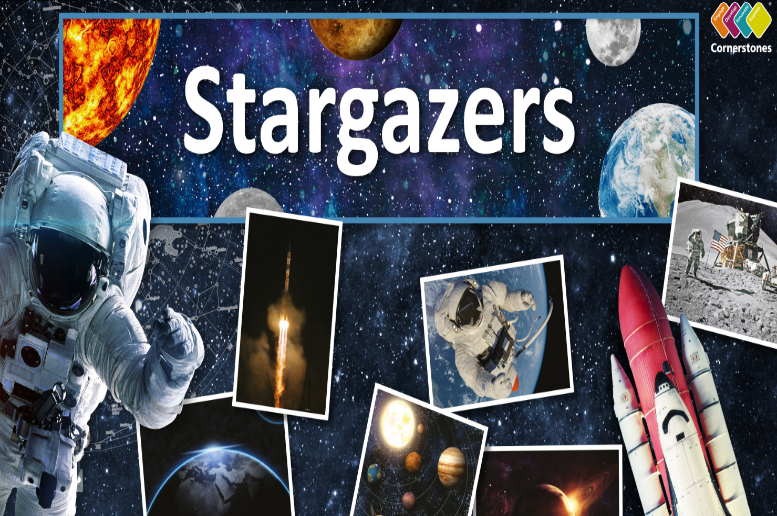 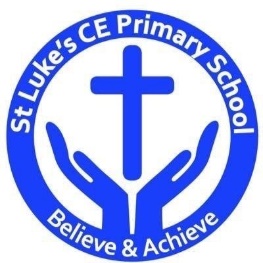 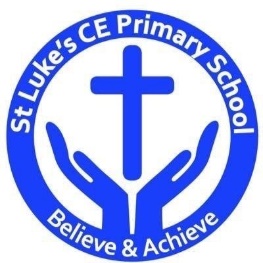 Discrete Learning Subjects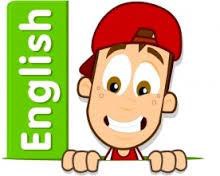 Main Learning Focus in English:Range: Narratives and Newspaper reports Speaking and listening.giving short speeches and presentations, expressing their own ideas and keeping to the pointReadingMaintain positive attitudes to reading and an understanding of what they read by:continuing to read and discuss an increasingly wide range of fiction, poetry, plays, non-fiction and reference books or textbooks.identifying and discussing themes and conventions in and across a wide range of writingdrawing inferences such as inferring characters’ feelings, thoughts and motives from their actions, and justifying inferences with evidence.summarising the main ideas drawn from more than 1 paragraph, identifying key details that support the main ideasWritingselecting appropriate grammar and vocabulary, understanding how such choices can change and enhance meaningin narratives, describing settings, characters and atmosphere and integrating dialogue to convey character and advance the actionproposing changes to vocabulary, grammar and punctuation to enhance effects and clarify meaningGrammar and PunctuationIndicating degrees of possibility using adverbs [for example, perhaps, surely]Terminology of: modal verb, relative pronoun relative clauseSpellingWords containing the letter-string oughHomophones and other words that are often confusedHandwritingwrite legibly, fluently and with increasing speedMain Learning Focus in Mathematics:Unit 3: Addition and Subtractionadd and subtract numbers mentally with increasingly large numbersestimate and use inverse operations to check answers to a calculationsolve addition and subtraction multi-step problems in contexts, deciding which operations and methods to use and whyUnit 4: Graphs and Tables Read information from tables Understand and create two-way tablesRead information from line graphsAnswer questions relating to graphs and tablesDraw simple line graphs Unit 5: Multiplication and DivisionRecognise and find multiples and factors Recognise and identify prime numbers Calculate square and cube numbers Use inverse operations Multiply and divide by 10, 100 and 1000Multiply and divide by multiples of 10, 100 and 1000Unit 6: Measure- area and perimeter Measure shapes to find their perimeter Calculate the perimeter of squares, rectangles and rectilinear shapes Use a formula to find the area of squares and rectangles Main Learning Focus in Computing: 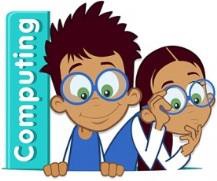 Main Learning Focus in Religious Education: What would Jesus do? Can we live by the values of Jesus in the 21st century?Main Learning Focus in PSHE:Don’t forget to let love inSelf worth: Learning to love and value yourself wellMain Learning Focus in Physical Education:Gymnastics (Body management) DodgeballMain Learning Focus in French:Presenting myself in French Count to 20 in French.  Say their name and age in French.  Say hello and goodbye and then ask how somebody is feeling and answer how they are feeling.  Tell you where they live in French.  Tell you if they are French or English, introducing concept of gender and agreement.